Stonehouse Park Federation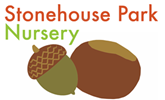 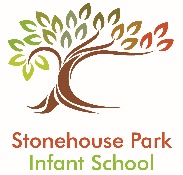 Nursery Registration FormChilds detailsParent/Guardians detailsAuthorised to collectNames and telephone numbers of any other person/s who have permission to collect your child regularly (must be over 16 years of age).Emergency contactNames and telephone numbers of appropriate adults who may be contacted in time of emergency if you are not available.Medical detailsAre there any other services involved with the child or family?Does your child attend another setting? E.g childminder/nursery/preschool (please give details)……………………………………………………………………………………………………………………………………Nursery chargesWe ask for a half termly contribution towards consumables, this will go towards snack items, children’s cooking ingredients and enhancing the provision while your child attends the setting.The costs are:         If you are entitled to 15 hours £20 a half termIf you are entitled to 30 hours £30 a half term. Sessions RequiredAcorns: from 2 years oldFunded 2 year old placeIf you are the parent/guardian of a two year old and receive certain benefits you could be eligible to a free early education place.  https://emsonline.gloucestershire.gov.uk/CitizenPortal/enPaid 2 year old place£21 for a half day session (minimum of 2 half day sessions)£42 per whole day session (Minimum of 2 all day sessions) Afternoon sessions in Acorns are only offered if there is sufficient demand. Please contact us to check availability. Conkers: from 3 years old15 hours -All children are entitled to 15 hours childcare from the term after their 3rd birthday.30 hours  -You may be entitled to 30 hours. Please check your eligibility at: https://www.gov.uk/childcare-calculator The NestWe also offer wrap around care at the Nest. Please see the table below for times and costs for each session. The club is available for children aged 2 years and above.   Times and costIf you would like any more information, please feel free to contact us: nursery@stonehousepark.gloucs.sch.uk or phone 01453 823052 / 01453 823051I declare that all the information I have provided to Stonehouse Park Federation is true to my knowledge.  I understand that the information I have provided will be kept on file (including the Schools’ secure computer systems) in accordance with General Data Protection Regulations (GDPR).  It will be used for statistical monitoring and evaluation purposes.  I understand that the Schools may contact me by text and email and will send me information on services and events.  I also understand that by signing this declaration I confirm that the other carer as detailed on this form consents to his/her details being held on Schools’ computer systems.Signed by Parent/Carer ………………………………………………………………………..…….Print Name…………………………………………………………     Date ………………………….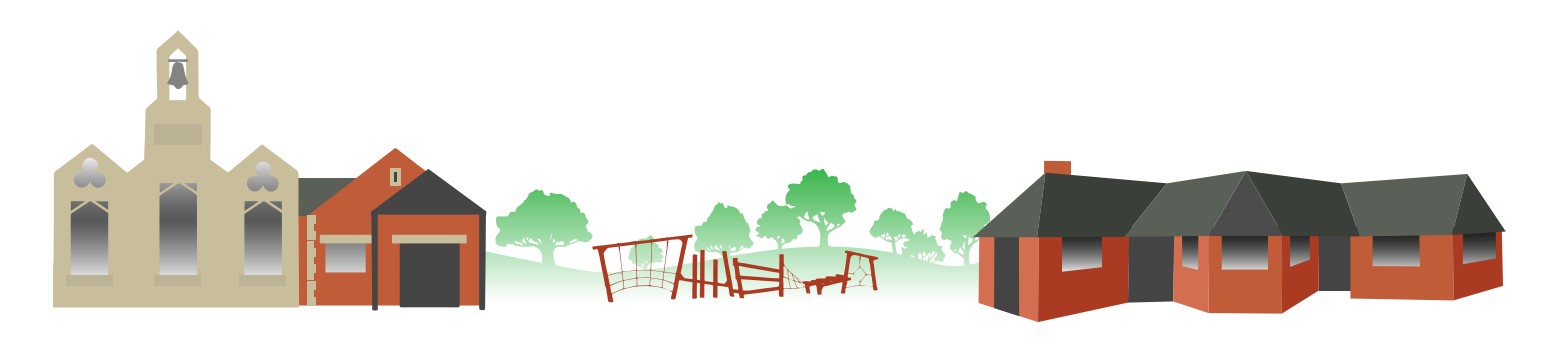 Childs full name: Childs full name: Childs full name: Childs full name: Date of birth:Date of birth:Gender:Gender:Birth certificate number:(We will need to see the original please)Birth certificate number:(We will need to see the original please)Birth certificate number:(We will need to see the original please)Birth certificate number:(We will need to see the original please)First language: First language: Other languages: Other languages: Ethnic origin: Country of birth:Country of birth:Religion: Siblings names and dates of birth:Siblings names and dates of birth:Siblings names and dates of birth:Siblings names and dates of birth:Full name:Full name:Relationship to child:Relationship to child:Address:Address:Mobile number:Mobile number:Home Number:Home Number:Work Number:Work Number:Email:Email:Parental responsibilities:     Yes/ NoParental responsibilities:     Yes/ NoLives with child:      Yes/NoLives with child:      Yes/NoFull name:Full name:Mobile number:Mobile number:Full name:Full name:Mobile number:Mobile number:Full name:Full name:Mobile number:Mobile number:Doctors name: Practice name:Address:Address:Telephone number: Telephone number: Are all immunisations up to date:   Yes/No Are all immunisations up to date:   Yes/No Medical needs (inhalers etc):Medical needs (inhalers etc):Allergies (Including treatment):Allergies (Including treatment):Dietary requirements: Dietary requirements: Paediatrician:  Yes/NoDate of involvement:Name:Contact information including telephone number:Social services: Yes/ NoDate of involvement:Name:Contact information including telephone number:Speech and language: Yes/NoDate of involvement:Name:Contact information including telephone number:Family support worker: Yes/NoDate of involvement:Name:Contact information including telephone number:Dentist: Yes/No Date of involvement:Name:Contact information including telephone number:Any other services:Date of involvement:Name:Contact information including telephone number:Monday-FridayPlease Option A9.00 - 12.00Option B12.00 - 3.00MondayTuesdayWednesdayThursdayFridayPlease Please Please Please Please Option A- Mornings 9.00-12.00Option B- Afternoons 12.00-3.00Option C- All day 9.00-3.00Please Option AMonday 9.00-3.00Tuesday 9.00-3.00Wednesday 9.00-12.00Option BWednesday 12.00-3.00Thursday 9.00-3.00Friday 9.00- 3.00MondayTuesdayWednesdayThursdayFridayPlease Please Please Please Please All day sessions 9.00-3.00The NestHoursCostBreakfastRuns from 7.30am£5.00AfterschoolPick up before 4.30pmAfter 4.30pm(Last pick up 5.45pm)£8.00£16.00